Witlofsalade met rode biet en walnoten Voor 4 personen.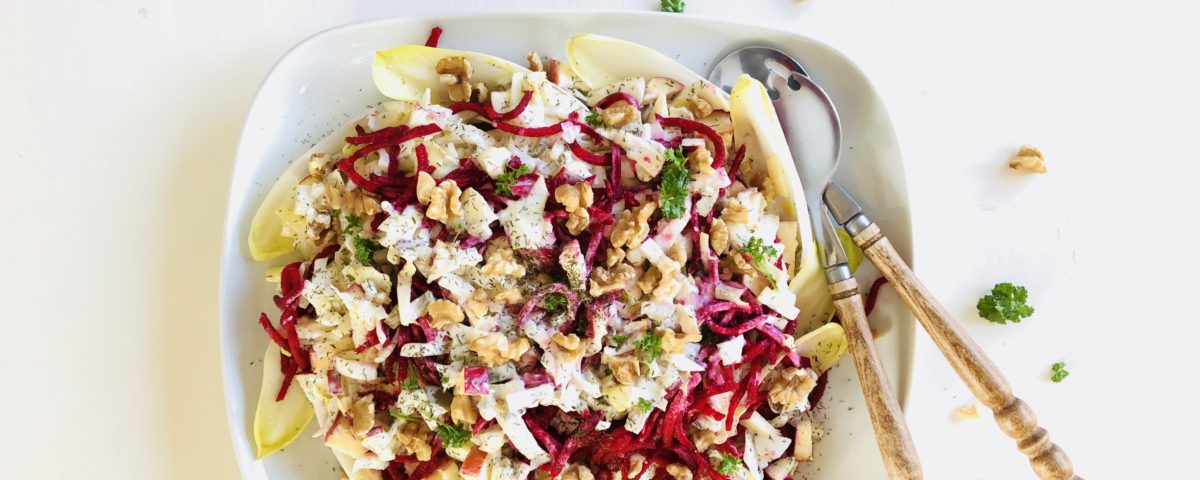 Benodigdheden: Salade:	4 stronkjes witlof1 voorgekookte rode biet2 augurken1 appel1 handje walnoten1 ui1 handje peterselie1 scheutje citroensapDressing:	3 el volle Griekse yoghurt1 tl mayonaise2 tl gedroogde dille1 tl geraspte mieriksworteleventueel nog wat (augurken)azijngemalen zwarte pepersnufje zout Bereidingswijze: Snijd de stronkjes witlof in de lengte doormidden. Verwijder de kern. Houd wat van de buitenste bladeren apart. Snijd de stronkjes witlof in de breedte in reepjes. Was de witlof grondig en laat uitlekken in een vergietDoe de gesneden witlof in een schaal en besprenkel met een beetje citroensap. Witlof heeft de neiging om bruin te worden, maar het citroensap remt dit proces Was de appel en verdeel in vieren en verwijder het klokhuis. Snijd de appel in blokjes. Meng vervolgens de appel door de witlofRasp de biet julienne met een keukenmachine. Heb je die niet, dan kun je de biet ook in kleine blokjes snijden. Houd de biet nog even apart. Pel de ui en snipper dezeSnijd de augurken in kleine blokjes Voeg de augurk samen met de ui toe aan de witlofMaak de dressing door alle ingrediënten met elkaar te mixenSchep vervolgens de dressing erdoorServeer de witlofsalade in een schaal en verdeel de biet eroverHak de peterselie fijn en hak de walnoten grof. Strooi over de salade 